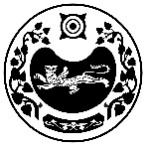              РОССИЯ ФЕДЕРАЦИЯЗЫ			РОССИЙСКАЯ ФЕДЕРАЦИЯХАКАС РЕСПУБЛИКАЗЫ			  РЕСПУБЛИКА ХАКАСИЯ	АUБАН ПИЛТIРI		                               АДМИНИСТРАЦИЯ АЙМАUЫНЫY УСТАU-ПАСТАА		         УСТЬ-АБАКАНСКОГО РАЙОНАП О С Т А Н О В Л Е Н И Е  от 09.04.2024 г.             № 329 - ппгт. Усть-АбаканВ целях стимулирования деловой и инвестиционной активности субъектов предпринимательства на территории муниципального образования Усть-Абаканский район, руководствуясь ст. 117 Бюджетного кодекса Российской Федерации, Гражданским кодексом Российской Федерации, Федеральным законом от 06.10.2003 г. № 131-ФЗ "Об общих принципах организации местного самоуправления в Российской Федерации", Федеральным законом от 25.02.1999г. № 39-ФЗ (ред. от 25.12.2023) «Об инвестиционной деятельности в Российской Федерации, осуществляемой в форме капитальных вложений», Законом Республики Хакасия от 21.12.2020г. №92-ЗРХ"О порядке предоставления государственных гарантий Республики Хакасия», администрация Усть-Абаканского района ПОСТАНОВЛЯЕТ:Утвердить Порядок предоставления муниципальных гарантий субъектам предпринимательства муниципального образования Усть-Абаканский район согласно Приложению 1 к настоящему постановлению.Утвердить состав комиссии администрации Усть-Абаканского района по предоставлению муниципальных гарантий субъектам предпринимательства согласно Приложению 2 к настоящему постановлению.Управделами администрации Усть-Абаканского района                        (О.В. Лемытская) разместить настоящее постановление на официальном сайте администрации   Усть-Абаканского района в сети «Интернет».Главному              редактору                газеты «Усть-Абаканские известия»  (И.Ю. Церковная) опубликовать настоящее постановление в газете                         «Усть-Абаканские известия официальные».Постановление администрации Усть-Абаканского района от 28.06.2016г № 554-п «Об утверждении Порядка предоставления муниципальных гарантий субъектам предпринимательства» считать утратившим силу.Контроль за исполнением настоящего постановления оставляю за собой.И.о. Главы Усть-Абаканского района                                              Н.А. ПотылицынаПорядок предоставления муниципальных гарантий субъектам предпринимательства муниципального образования Усть-Абаканский районНастоящий Порядок принят в соответствии с Бюджетнымкодексом Российской Федерации, Законом Республики Хакасия № 92-ЗРХ от 21.12.2020г. и устанавливает порядок предоставления муниципальных гарантий субъектам предпринимательства муниципального образования Усть-Абаканский район  (далее - муниципальные гарантии).1. Основные положения1.1 Понятия и термины, используемые в настоящем Порядке, применяются в значениях, определенных Бюджетным кодексом Российской Федерации и гражданским законодательством Российской Федерации. 1.2Муниципальная гарантия оформляется в письменной форме и обеспечивает надлежащее исполнение принципалом, который выступает получателем муниципальной гарантии, его денежных обязательств перед бенефициаром, возникших из договора или иной сделки (основного обязательства).1.3Муниципальная гарантия не обеспечивает досрочное исполнение обязательств принципала, в том числе в случае предъявления принципалу требований об их досрочном исполнении либо наступления событий (обстоятельств), в силу которых срок исполнения обязательств принципала считается наступившим.1.4 Муниципальные гарантии предоставляются по обязательствам принципалов, выраженным в российских рублях.1.5 Муниципальное образование Усть-Абаканский район несет субсидиарную ответственность по обеспеченному обязательству принципала в пределах суммы муниципальной гарантии.2. Получатели муниципальных гарантий2.1. Муниципальные гарантии предоставляютсяюридическим лицам, осуществляющим капитальные вложения на территории муниципального образования Усть-Абаканский район (далее - инвесторы).2.2. Муниципальные гарантии не предоставляются для обеспечения исполнения обязательств хозяйственных товариществ, хозяйственных партнерств, производственных кооперативов, муниципальных унитарных предприятий (за исключением муниципальных унитарных предприятий, имущество которых принадлежит им на праве хозяйственного ведения и находится в муниципальной собственности Усть-Абаканского района), некоммерческих организаций, крестьянских (фермерских) хозяйств, индивидуальных предпринимателей и физических лиц.2.3 Предоставление муниципальных гарантий для оказания поддержки экспорта продукции (товаров, работ, услуг) не допускается в обеспечение исполнения обязательств иностранных юридических лиц, в том числе офшорных компаний, а также в случае, если бенефициарами по гарантиям являются указанные юридические лица. Указанные иностранные юридические лица, в том числе офшорные компании, и российские юридические лица, в уставном (складочном) капитале которых доля участия офшорных компаний в совокупности превышает 50 процентов, не вправе являться принципалами и (или) бенефициарами по указанным муниципальным гарантиям.3. Условия и порядок предоставления муниципальных гарантий3.1. Муниципальные гарантии предоставляются от имени муниципального образования Усть-Абаканский район (далее - гарант) администрацией Усть-Абаканского района в пределах общей суммы предоставляемых муниципальных гарантий, указанной в Решении Совета депутатов Усть-Абаканского района о бюджете муниципального образования Усть-Абаканский район на очередной финансовый год и плановый период, в соответствии с требованиями Бюджетного кодекса Российской Федерации и в порядке, установленном настоящим Порядком, а также договора о предоставлении муниципальной гарантии при соблюдении следующих условий:1) финансовое состояние принципала является удовлетворительным;2) предоставление принципалом, третьим лицом до даты выдачи муниципальной гарантии соответствующего требованиям Бюджетного кодекса Российской Федерации и гражданского законодательства Российской Федерации обеспечения исполнения обязательств принципала по удовлетворению регрессного требования гаранта к принципалу, возникающего в связи с исполнением в полном объеме или в какой-либо части муниципальной гарантии;3) отсутствие у принципала, его поручителей (гарантов) просроченной (неурегулированной) задолженности по денежным обязательствам перед муниципальным образованием Усть-Абаканский район, неисполненной обязанности по уплате налогов, сборов, страховых взносов, пеней, штрафов, процентов, подлежащих уплате в соответствии с законодательством Российской Федерации о налогах и сборах, а также просроченной (неурегулированной) задолженности принципала, являющегося публично-правовым образованием, по муниципальной гарантии, ранее предоставленной в пользу муниципального образования Усть-Абаканский район;4) принципал не находится в процессе реорганизации или ликвидации, в отношении принципала не возбуждено производство по делу о несостоятельности (банкротстве).3.2. Анализ финансового состояния принципала, проверка достаточности, надежности и ликвидности обеспечения, предоставляемого в соответствии с абзацем3 подпункта3.1 пункта 3 настоящего Порядка, при предоставлении муниципальной гарантии, а также мониторинг финансового состояния принципала, контроль за достаточностью, надежностью и ликвидностью предоставленного обеспечения после предоставления муниципальной гарантии осуществляются Управлением финансов и экономики администрации Усть-Абаканского района, в соответствии с порядками, утвержденными администрацией Усть-Абаканского района.3.3 Для получения муниципальной гарантии, а также заключения договора о предоставлении муниципальной гарантии принципал и (или) бенефициар представляет в Управление финансов и экономики администрации Усть-Абаканского района полный комплект документов согласно перечню, представленному в Приложении к Порядку (далее- перечень).3.4Управление финансов и экономики администрации Усть-Абаканского района в течение 30 дней со дня поступления документов:1) проводит анализ финансового состояния принципала;2) осуществляет проверку достаточности, надежности и ликвидности обеспечения, предоставляемого в соответствии с Бюджетным кодексом Российской Федерации принципалом, третьим лицом;3) готовит заключение о возможности предоставления муниципальной гарантии либо, в случае несоблюдения требований, установленных пунктом 2 и подпунктом 3.1 пункта 3, - заключение о невозможности предоставления государственной гарантии;4) направляет заключение на рассмотрение в Комиссию при администрации Усть-Абаканского района по предоставлению муниципальных гарантий субъектам предпринимательства (далее-комиссия).3.5Комиссия в срок не более чем три месяца со дня поступления заключения Управления финансов и экономики администрации Усть-Абаканского района принимает решение о предоставлении муниципальной гарантии или отказывает в предоставлении муниципальной гарантии.Основанием для отказа в предоставлении муниципальной гарантии является заключение Управления финансов и экономики администрации Усть-Абаканского района о невозможности предоставления муниципальной гарантии.3.6Комиссия в течение 10 рабочих дней после принятия решения о предоставлении муниципальной гарантии:1) заключает договор о предоставлении муниципальной гарантии;2) заключает договор об обеспечении исполнения принципалом его возможных будущих обязательств по возмещению гаранту в порядке регресса сумм, уплаченных гарантом во исполнение (частичное исполнение) обязательств по муниципальной гарантии;3) выдает муниципальную гарантию.3.7 Порядок и сроки возмещения принципалом гаранту в порядке регресса сумм, уплаченных гарантом во исполнение (частичное исполнение) обязательств по муниципальной гарантии, определяются договором между гарантом и принципалом. При отсутствии соглашения сторон по этим вопросам удовлетворение регрессного требования гаранта к принципалу осуществляется в порядке и сроки, указанные в требовании гаранта.3.8 Вступление в силу муниципальной гарантии определяется календарной датой или наступлением определенного события (условия), указанного в муниципальной гарантии.3.9 Гарант не вправе без предварительного письменного согласия бенефициара изменять условия муниципальной гарантии.4. Регистрацию и хранение выданных муниципальных гарантий, договоров о предоставлении муниципальных гарантий осуществляет Управление финансов и экономики администрации Усть-Абаканского района.Управление финансов и экономики администрации Усть-Абаканского района ведет учет выданных муниципальных гарантий, увеличения муниципального долга по ним, сокращения муниципального долга вследствие исполнения принципалами либо третьими лицами в полном объеме или в какой-либо части обязательств принципалов, обеспеченных муниципальнымигарантиями, прекращения по иным основаниям в полном объеме или в какой-либо части обязательств принципалов, обеспеченных муниципальными гарантиями, осуществления гарантом платежей по выданным муниципальным гарантиям, а также в иных случаях, установленных муниципальными гарантиями.Управделами администрации Усть-Абаканского района                                                                        О.В. ЛемытскаяПеречень документов, представляемыхюридическими лицами в целях получения муниципальной гарантии1. Для получения муниципальной гарантии принципал - инвестор представляет в Управление финансов и экономики следующие документы:а) заявление, подписанное руководителем принципала и заверенное печатью принципала, о намерении получить муниципальную гарантию с указанием цели гарантии, ее предполагаемого размера, срока предоставления и сведений об организации, в которой принципал намерен привлечь кредит (полное наименование, место нахождения, наличие соответствующих лицензий, сведения о руководителях и главном бухгалтере, контактные телефоны);б) надлежащим образом заверенные копии учредительных документов принципала;в) выписку из Единого государственного реестра юридических лиц, содержащую сведения о принципале, выданную органом, осуществляющим государственную регистрацию юридических лиц и индивидуальных предпринимателей, на дату не ранее 30 дней даты обращения принципала за получением муниципальной гарантии;г) копию свидетельства налогового органа о постановке принципала на налоговый учет;д) документы, подтверждающие полномочия руководителя принципала на подписание договора о предоставлении муниципальной гарантии, об обеспечении исполнения принципалом его возможных будущих обязательств перед гарантом, а в отношении муниципальных унитарных предприятий Усть-Абаканского района также оформленное в установленном порядке согласие собственника на совершение крупной сделки;е) документы из налогового органа, подтверждающие отсутствие у принципала, его поручителей (гарантов) просроченной задолженности по обязательным платежам в бюджетную систему Российской Федерации, выданные не ранее 10 дней до даты подачи заявления;ж) справку финансового органа муниципального образования по месту нахождения принципала об отсутствии просроченной и/или неурегулированной задолженности по бюджетным средствам, полученным на возвратной основе, по предоставленным муниципальным гарантиям, а также по другим неисполненным денежным обязательствам;з) гарантийное письмо от принципала об отсутствии в отношении его процедур реорганизации, ликвидации, приостановления деятельности или банкротства;и) письмо кредитной или финансовой организации о предварительном согласии на предоставление принципалу кредитных ресурсов (в случае если муниципальная гарантия предоставляется в обеспечение обязательств по кредиту).2. В случае, если исполнение обязательств принципала перед муниципальным образованием Усть-Абаканский район по удовлетворению регрессного требования в связи с исполнением муниципальной гарантии обеспечивается банковской гарантией, государственной или муниципальной гарантией, поручительством юридических лиц, то дополнительно к документам, указанным в пункте1 настоящего Перечня, принципал представляет следующие документы:а) гарантийное письмо кредитной организации, муниципального образования или юридического лица (далее - гарант принципала) о намерении выдачи гарантии принципалу;б) нотариально заверенную копию лицензии на осуществление соответствующего вида деятельности гарантом принципала, если данный вид деятельности подлежит лицензированию;в) бухгалтерский баланс гаранта принципала и отчет о прибылях и убытках за последний финансовый год, предшествующий году обращения принципала с заявлением о предоставлении муниципальной гарантии, на последнюю отчетную дату;г) копию аудиторского заключения о достоверности бухгалтерской отчетности гаранта принципала за последний финансовый год, предшествующий году обращения принципала о предоставлении муниципальной гарантии (в случае если гарант принципала подлежит обязательному аудиту);д) расчет собственных средств (капитала) гаранта принципала, являющегося кредитной организацией, и показатели обязательных нормативов на последнюю отчетную дату, предшествующую дате обращения принципала о предоставлении муниципальной гарантии, с приведением диапазона допустимых значений в соответствии с требованиями Центрального банка Российской Федерации;е) справку Территориального органа Центрального банка Российской Федерации о выполнении гарантом принципала, являющимся кредитной организацией, в течение последнего полугодия обязательных резервных требований Центрального банка Российской Федерации, об отсутствии фактов несвоевременных расчетов клиентов, об отсутствии к кредитной организации принудительных мер воздействия со стороны Центрального банка Российской Федерации;ж) расчеты величины чистых активов гаранта принципала, являющегося юридическим лицом (указанная величина должна быть не меньше величины, равной трехкратной сумме предоставляемого кредита).3. В случае, если исполнение гарантом муниципальной гарантии ведет к возникновению права регрессного требования гаранта к принципалу, то дополнительно к документам, указанным в пункте 1 настоящего Перечня, принципал представляет следующие документы для анализа финансового состояния заявителя:а) копии бухгалтерской отчетности (в соответствии с приказом Министерства финансов Российской Федерации от 02.07.2010 N 66н) за последний отчетный квартал текущего года и за предыдущий финансовый год (годовой отчет) с отметкой налогового органа, заверенные руководителем и главным бухгалтером принципала. Принципал, ведущий финансово-хозяйственную деятельность менее 12 месяцев, представляет указанные документы на последнюю отчетную дату;б) подписанные руководителем принципала и заверенные печатью принципала расшифровки дебиторской и кредиторской задолженности к представленным бухгалтерским балансам с указанием наиболее крупных дебиторов и кредиторов (имеющих более пяти процентов общего объема задолженности) и дат возникновения задолженности;в) справки банков, обслуживающих счета принципала, об оборотах за последние 12 месяцев и остатках на расчетных (текущих) и валютных счетах принципала и наличии претензий к этим счетам; принципал, ведущий финансово-хозяйственную деятельность менее 12 месяцев, представляет указанные документы за фактический срок ведения финансово-хозяйственной деятельности;г) подписанные руководителем принципала и заверенные печатью принципала расшифровки задолженности по кредитам банков к представленным балансам с указанием кредиторов, величины долга, дат получения и погашения кредитов, видов их обеспечения, процентной ставки, периодичности погашения, сумм просроченных обязательств, включая проценты и штрафы;д) копию аудиторского заключения о достоверности бухгалтерской отчетности за последний финансовый год, предшествующий году обращения принципала за предоставлением муниципальной гарантии (в случае если принципал подлежит обязательному аудиту);е) расчет стоимости чистых активов принципала на последнюю отчетную дату и на начало текущего года;ж) копию налоговой декларации по налогу, уплачиваемому в случае применения специального налогового режима (по форме, утвержденной федеральным органом исполнительной власти, уполномоченным по контролю и надзору в области налогов и сборов), за календарный год, предшествующий году подачи заявления;з) копии документов, подтверждающих наличие в собственности или в пользовании земельного участка для реализации инвестиционного проекта (в случаях, когда инвестиционный проект подразумевает строительство нового объекта недвижимости);и) справку инвестора об уровне среднемесячной заработной платы по основному виду деятельности в расчете на одного работника инвестора по состоянию на дату не ранее чем за 30 дней с момента представления в Управление финансов и экономики администрации Усть-Абаканского района;к) согласие инвестора на представление налоговым органом Управлению финансов и экономики администрации Усть-Абаканского района по его письменному запросу информации, касающейся налогообложения деятельности инвестора;л) бизнес-план инвестиционного проекта (на бумажном носителе и в электронном виде) по форме, утвержденной уполномоченным Правительством исполнительным органом государственной власти Республики Хакасия, осуществляющим полномочия в сфере инвестиционной политики.4. В случае если исполнение обязательств принципала перед муниципальным образованием Усть-Абаканский район по удовлетворению регрессного требования в связи с исполнением муниципальной гарантии обеспечивается залогом движимого имущества принципала или третьего лица, дополнительно к документам, указанным в пункте1 настоящего Перечня, принципалом представляются:а) перечень передаваемого в залог имущества с указанием серийного инвентарного и (или) заводского номера, даты принятия объекта к бухгалтерскому учету, первоначальной стоимости, текущей балансовой стоимости, начисленного износа, степени износа, даты и суммы проводившихся переоценок, срока полезного использования;б) документы, подтверждающие право собственности залогодателя (принципала или третьего лица) на передаваемое в залог имущество и отсутствие по нему всякого рода обременения;в) отчет организации-оценщика об оценке рыночной стоимости и ликвидности имущества, предлагаемого для передачи в залог, на дату не ранее шести месяцев даты подачи заявки;г) заверенные копии документов, подтверждающих факт страхования передаваемого в залог имущества от всех рисков утраты и повреждения на сумму не менее его рыночной стоимости, включая договоры страхования или страховые полисы (при их наличии);д) документы, подтверждающие согласие уполномоченного органа управления залогодателя на совершение сделки по передаче в залог имущества залогодателя (в случаях, установленных законодательством Российской Федерации, учредительными и иными документами залогодателя).5. В случае если исполнение обязательств принципала перед муниципальным образованием Усть-Абаканский район по удовлетворению регрессного требования в связи с исполнением муниципальной гарантии обеспечивается залогом недвижимого имущества принципала или третьего лица, дополнительно к документам, указанным в пункте1 настоящего Перечня, принципал представляет:а) правоустанавливающие и правоудостоверяющие документы, подтверждающие право собственности залогодателя (принципала или третьего лица) на передаваемое в залог имущество и отсутствие по нему всякого рода обременения;в) отчет организации-оценщика об оценке рыночной стоимости и ликвидности имущества, предлагаемого для передачи в залог, на дату не ранее шести месяцев даты подачи заявки;г) документы, подтверждающие факт страхования передаваемого в залог имущества от всех рисков утраты и повреждения на сумму не менее его рыночной стоимости, включая договоры страхования или страховые полисы (при их наличии);д) документы, подтверждающие основание пользования земельным участком, на котором расположен объект недвижимости, и государственную регистрацию права залогодателя на земельный участок;е) документ, подтверждающий согласие собственника (арендодателя) земельного участка на передачу в залог права аренды земельного участка, на котором расположен принадлежащий залогодателю объект недвижимости (в случае если это предусмотрено договором аренды и законодательством Российской Федерации).6. В случае если в качестве обеспечения исполнения обязательств принципала перед муниципальным образованием Усть-Абаканский район предлагается залог имущества и залогодателем является третье лицо, дополнительно к документам, указанным в пунктах 4 и 5 настоящего Перечня, принципал представляет в отношении залогодателя документы, указанные в подпунктах "б", "в", "е", "з" пункта 1 настоящего Перечня.Дополнительный перечень документов, представляемыхполучателями гарантий - инвесторами в целях получения муниципальной гарантииа) копию положительного сводного заключения государственной экспертизы на проектную документацию по инвестиционному проекту в соответствии с действующим законодательством, заверенную организацией, выполнившей данную экспертизу (в случае обязательности ее проведения);б) справку о задолженности (отсутствии задолженности) по выплате заработной платы работникам организации;в) справку о размере минимальной заработной платы в организации.Состав комиссии при администрации Усть-Абаканского района по предоставлению муниципальных гарантий субъектам предпринимательстваУправделами администрации Усть-Абаканского района                                                            О.В. ЛемытскаяОб утверждении Порядка предоставления муниципальных гарантий субъектам предпринимательстваПриложение 1Утвержден постановлением администрацииУсть-Абаканского района от 09.04.2024г.   № 329 - пПриложение к порядку предоставления муниципальных гарантий субъектам предпринимательстваПриложение 2Утвержден постановлением администрацииУсть-Абаканского района от 09.04.2024г.   № 329-пПредседатель комиссии: Е.В. Егорова                    - Глава Усть-Абаканского районаЧлены комиссии: Баравлева Е.Н.- Председатель Совета депутатов Усть-Абаканского районаПотылицына Н.А.- Первый Заместитель Главы администрации Усть-Абаканского района по финансам и экономике - руководитель Управления финансов и экономики администрации Усть-Абаканского районаГлухенко В.Г.- Руководитель Управления природных ресурсов, охраны окружающей среды, сельского хозяйства и продовольствия администрации Усть-Абаканского районаПинясова О.А.- Заместитель руководителя – начальник бюджетного отдела Управления финансов и экономики администрации Усть-Абаканского районаДоценко К.Ю.- Заместитель главы администрации Усть-Абаканского района по правовым и земельным вопросамСекретарь:Якунина О.И.- Заместитель руководителя – начальник экономического отдела Управления финансов и экономики администрации Усть-Абаканского района